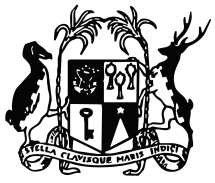 MINISTRY OF ENVIRONMENT, SOLID WASTE MANAGEMENT AND CLIMATE CHANGEPROCUREMENT NOTICEOPEN NATIONAL BIDDING (Authorised under Section 16(1) of the Public Procurement Act 2006)Procurement Reference No: ENV/OAB/04/2020The Procurement of Consultancy Services for the setting up of a Consumer Information System (CIS) for Sustainable Consumption and Production (SCP) for the Republic of MauritiusThe Ministry of Environment, Solid Waste Management and Climate Change hereby invites bids from local eligible and qualified bidders for “The Procurement of Consultancy Services for the setting up of a Consumer Information System (CIS) for Sustainable Consumption and Production (SCP) for the Republic of Mauritius”2. Objectives and other details and conditions are contained in the General & Technical Specifications in the Bidding Document.3. For further details, the Bidding Document, a complete set in English may be downloaded free of charge from the Public Procurement Portal on: publicprocurement.govmu.org.4. Bids in a sealed single envelope, clearly marked ENV/OAB/04/2020 addressed to The Permanent Secretary, Ministry of Environment, Solid Waste Management and Climate Change should be deposited in the Quotation Box located at 9th Floor, Ken Lee Tower, Cnr Barracks & St George Streets, Port Louis, Mauritius at latest on   Monday 06 July 2020 up to 13.30 hours (Local Time). Bids by post, courier or hand delivered as well as oversized envelopes should be deposited at the Confidential Registry of the Ministry on 5th Floor same address, by the same date and time at latest. Late bids will be rejected. Bids received by e-mail will not be considered.5.  The Ministry of Environment, Solid Waste Management and Climate Change reserves the right to:(a) accept or to reject any bid, (b) annul the bidding process and reject all bids at any time prior to awarding contract without thereby incurring any liability whatsoever to any bidderMinistry of Environment, Solid Waste Management and Climate Change9th Floor, Ken Lee Tower,Cnr Barracks & St Georges Streets, Port LouisTel: 230 203 6200Fax: +230 210 082804 June  2020